FORMULAIRE D’ADHESION A GUINEE ECOLOGIEJe soussigne :Agissant à ma qualité de (Fonction) :Déclare solliciter l’adhésion de (Dénomination de l’organisation - Sigle) : A L’ONG Guinée Ecologie en qualité de (déterminer la nature de membre comme définit dans les statuts) :Adresse de l’organisation :Date de création :Principaux domaines d’intervention :Nom de la personne contact de l’organisation :Tél :                                    e-mail :Je déclare avoir reçu un exemplaire des statuts et règlements de l’organisation, dont j’ai pu prendre connaissance.Je m’engage à partager avec Guinée Ecologie tous les documents d’information de mon organisation afin de lui permettre de prendre les dispositions nécessaires dans le cadre de notre adhésion.En tant que membre je m'engage au nom de mon organisation à également collaborer pour l’atteinte des objectifs stratégiques de Guinée Ecologie et à respecter toutes les obligations des membres définies dans les statuts et dans le règlement intérieur de Guinée Ecologie.Fait et signé à                                         , le Signature du requérant et Cachet de l’organisation.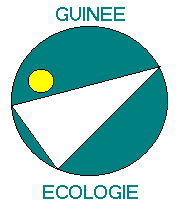 